ACCIDENT/INCIDENT REPORT FORM TEMPLATE 	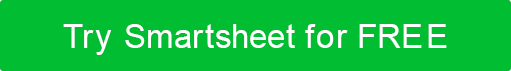 EMPLOYEE NAME:TITLE / ROLE:DATE OF REPORT:DATE OF REPORT:EMPLOYEE SIGNATURE:LENGTH OF TIME IN CURRENT ROLE:DATE OF INCIDENT:DATE OF INCIDENT:LOCATION OF INCIDENT:TIME OF INCIDENT:RESULT OF ACCIDENT / INCIDENTRESULT OF ACCIDENT / INCIDENTRESULT OF ACCIDENT / INCIDENTRESULT OF ACCIDENT / INCIDENTRESULT OF ACCIDENT / INCIDENTRESULT OF ACCIDENT / INCIDENTINCIDENT INFORMATIONINCIDENT INFORMATIONHEADLEFTRIGHTINCIDENT DESCRIPTIONFACESHOULDERINCIDENT DESCRIPTIONNECKARM PITINCIDENT DESCRIPTIONUPPER BACKUPPER ARMINCIDENT DESCRIPTIONLOWER BACKLOWER ARMTASKS LEADING TO INCIDENTCHESTELBOWTASKS LEADING TO INCIDENTABDOMENWRISTADDITIONAL INFORMATIONPELVIS / GROINHANDADDITIONAL INFORMATIONLIPSBUTTOCKSOSHA REPORTINGTEETHHIPOSHA REPORTINGTONGUETHIGHWITNESS NAME AND CONTACTNOSELOWER LEGWITNESS NAME AND CONTACTFINGERSKNEEWITNESS NAME AND CONTACTTOESANKLEWITNESS NAME AND CONTACTOTHER:EYESWITNESS NAME AND CONTACTOTHER:EARSWITNESS NAME AND CONTACTVERIFICATIONVERIFICATIONVERIFICATIONVERIFICATIONVERIFICATIONVERIFICATIONVERIFICATIONVERIFICATIONVERIFICATIONSUPERVISOR NAME:REPORTED TO:REPORTED TO:DATE OF REPORT:SUPERVISOR SIGNATURE:BUREAU:BUREAU:WORK UNIT:ADDITIONAL INFORMATION:DISCLAIMERAny articles, templates, or information provided by Smartsheet on the website are for reference only. While we strive to keep the information up to date and correct, we make no representations or warranties of any kind, express or implied, about the completeness, accuracy, reliability, suitability, or availability with respect to the website or the information, articles, templates, or related graphics contained on the website. Any reliance you place on such information is therefore strictly at your own risk.